МИНИСТЕРСТВО ПРОСВЕЩЕНИЯ
РОССИЙСКОЙ ФЕДЕРАЦИИ(МИНПРОСВЕЩЕНИЯ РОССИИ)П Р И К А З« ___ »  ___________ 2020 г. 	№ ______МоскваО внесении изменений в некоторые федеральные государственные образовательные стандарты общего образования по вопросам воспитания обучающихсяВ связи с принятием Федерального закона от 31 июля 2020 г. № 304-ФЗ 
«О внесении изменений в Федеральный закон «Об образовании в Российской Федерации» по вопросам воспитания обучающихся», в соответствии с пунктом 1 
и подпунктом 4.2.30 пункта 4 Положения о Министерстве просвещения 
Российской Федерации, утвержденного постановлением Правительства Российской Федерации от 28 июля 2018 г. № 884 (Собрание законодательства Российской Федерации, 2018, № 32, ст. 5343; 2020, № 29, ст. 4664), и абзацем вторым пункта 30 Правил разработки, утверждения федеральных государственных образовательных стандартов и внесения в них изменений, утвержденных постановлением 
Правительства Российской Федерации от 12 апреля 2019 г. № 434 (Собрание законодательства Российской Федерации, 2019, № 16, ст. 1942), п р и к а з ы в а ю:1. Утвердить прилагаемые изменения, которые вносятся в некоторые федеральные государственные образовательные стандарты общего образования 
по вопросам воспитания обучающихся.2. Настоящий приказ вступает в силу с момента опубликования.Министр                                                                                                           С.С. КравцовПриложениеУТВЕРЖДЕНЫприказом Министерства просвещенияРоссийской Федерацииот « ___ » ____________ 2020 г. № ___ИЗМЕНЕНИЯ, которые вносятся в некоторые федеральные государственные образовательные стандарты общего образования по вопросам воспитания обучающихся	1. В федеральном государственном образовательном стандарте начального общего образования, утвержденном приказом Министерства образования 
и науки Российской Федерации от 6 октября 2009 г. № 373 (зарегистрирован Министерством юстиции Российской Федерации 22 декабря 2009 г., регистрационный № 15785), с изменениями, внесенными приказами Министерства образования и науки Российской Федерации от 26 ноября 2010 г. № 1241 (зарегистрирован Министерством юстиции Российской Федерации 
4 февраля 2011 г., регистрационный № 19707), от 22 сентября 2011 г. № 2357 (зарегистрирован Министерством юстиции Российской Федерации 
12 декабря 2011 г., регистрационный № 22540), от 18 декабря 2012 г. № 1060 (зарегистрирован Министерством юстиции Российской Федерации 
11 февраля 2013 г., регистрационный № 26993), от 29 декабря 2014 г. № 1643 (зарегистрирован Министерством юстиции Российской Федерации 
6 февраля 2015 г., регистрационный № 35916), от 18 мая 2015 г. № 507 (зарегистрирован Министерством юстиции Российской Федерации 
18 июня 2015 г., регистрационный № 37714) и от 31 декабря 2015 г. № 1576 (зарегистрирован Министерством юстиции Российской Федерации 
2 февраля 2016 г., регистрационный № 40936):1.1. В пункте 16:а) абзац одиннадцатый изложить в следующей редакции: «рабочую программу воспитания;»;б) в абзаце семнадцатом после слов «календарный учебный график» дополнить словами «, календарный план воспитательной работы;».1.2. В подпункте 3 пункта 19.2 после слов «рабочих программ учебных предметов» дополнить словами «, рабочей программы воспитания».1.3. В подпунктах 3 пункта 19.5 после слов «тематическое планирование» дополнить словами «, в том числе с учетом рабочей программы воспитания».1.4. Пункт 19.6 изложить в следующей редакции:«Рабочая программа воспитания должна быть направлена на развитие личности обучающихся, в том числе духовно-нравственное развитие, укрепление психического здоровья и физическое воспитание, достижение результатов 
освоения обучающимися образовательной программы начального общего образования. Рабочая программа воспитания может иметь модульную структуру 
и включать в себя:описание особенностей воспитательного процесса;цель и задачи воспитания обучающихся;виды, формы и содержание  совместной деятельности педагогических работников, обучающихся и социальных партнеров организации, осуществляющей образовательную деятельность;Рабочая программа воспитания реализуется в единстве урочной и внеурочной деятельности, осуществляемой организацией, осуществляющей образовательную деятельность, совместно с семьей и другими институтами воспитания.Рабочая программа воспитания должна предусматривать приобщение обучающихся к российским традиционным духовным ценностям, включая культурные ценности своей этнической группы, правилам и нормам поведения 
в российском обществе.В разработке рабочей программы воспитания и календарного плана воспитательной работы имеют право принимать участие советы обучающихся 
и советы родителей (законных представителей) несовершеннолетних обучающихся (при их наличии).».2. В федеральном государственном образовательном стандарте основного общего образования, утвержденном приказом Министерства образования 
и науки Российской Федерации от 17 декабря 2010 г. № 1897 (зарегистрирован Министерством юстиции Российской Федерации 1 февраля 2011 г., регистрационный № 19644), с изменениями, внесенными приказами 
Министерства образования и науки Российской Федерации от 29 декабря 2014 г. 
№ 1644 (зарегистрирован Министерством юстиции Российской Федерации 
6 февраля 2015 г., регистрационный № 35915) и от 31 декабря 2015 г. 
№ 1577 (зарегистрирован Министерством юстиции Российской Федерации 
2 февраля 2016 г., регистрационный № 40937):2.1. В пункте 14:а) абзац десятый изложить в следующей редакции: «рабочую программу воспитания;»;б) в абзаце четырнадцатом слова «и план внеурочной деятельности» заменить словами «, план внеурочной деятельности и календарный план воспитательной работы».2.2. В подпункте 2 пункта 18 слова «программ воспитания» заменить словами «рабочей программы воспитания».2.3. В подпунктах 3 пункта 18.2.2 после слов «тематическое планирование» дополнить словами «, в том числе с учетом рабочей программы воспитания».2.4. Пункт 18.2.3 изложить в следующей редакции:«Рабочая программа воспитания должна быть направлена на развитие личности обучающихся, в том числе духовно-нравственное развитие, укрепление психического здоровья и физическое воспитание, достижение результатов 
освоения обучающимися образовательной программы начального общего образования. Рабочая программа воспитания может иметь модульную структуру 
и включать в себя:описание особенностей воспитательного процесса;цель и задачи воспитания обучающихся;виды, формы и содержание  совместной деятельности педагогических работников, обучающихся и социальных партнеров организации, осуществляющей образовательную деятельность;Рабочая программа воспитания реализуется в единстве урочной и внеурочной деятельности, осуществляемой организацией, осуществляющей образовательную деятельность, совместно с семьей и другими институтами воспитания.Рабочая программа воспитания должна предусматривать приобщение обучающихся к российским традиционным духовным ценностям, включая культурные ценности своей этнической группы, правилам и нормам поведения 
в российском обществе.В разработке рабочей программы воспитания и календарного плана воспитательной работы имеют право принимать участие советы обучающихся 
и советы родителей (законных представителей) несовершеннолетних обучающихся (при их наличии).».3. В федеральном государственном образовательном стандарте среднего общего образования, утвержденном приказом Министерства образования 
и науки Российской Федерации от 17 мая 2012 г. № 413 (зарегистрирован Министерством юстиции Российской Федерации 7 июня 2012 г., регистрационный № 24480), с изменениями, внесенными приказами Министерства образования 
и науки Российской Федерации от 29 декабря 2014 г. № 1645 (зарегистрирован Министерством юстиции Российской Федерации 9 февраля 2015 г., регистрационный № 35953), от 31 декабря 2015 г. № 1578 (зарегистрирован Министерством юстиции Российской Федерации 9 февраля 2016 г., регистрационный № 41020) и от 29 июня 2017 г. № 613 (зарегистрирован Министерством юстиции Российской Федерации 26 июля 2017 г., регистрационный № 47532):3.1. В пункте 14:а) абзац девятый изложить в следующей редакции: «рабочую программу воспитания;»;б) в абзаце четырнадцатом после слов «календарный учебный график» дополнить словами «календарный план воспитательной работы;».3.2. В подпункте 2 пункта 18.1.2 слова «воспитания и социализации» заменить словами «рабочей программы воспитания».3.3. В подпунктах 3 пункта 18.2.2 после слов «тематическое планирование» дополнить словами «, в том числе с учетом рабочей программы воспитания».3.4. Подпункт 18.2.3 изложить в следующей редакции:«Рабочая программа воспитания должна быть направлена на развитие личности обучающихся, в том числе духовно-нравственное развитие, укрепление психического здоровья и физическое воспитание, достижение результатов 
освоения обучающимися образовательной программы начального общего образования. Рабочая программа воспитания может иметь модульную структуру 
и включать в себя:описание особенностей воспитательного процесса;цель и задачи воспитания обучающихся;виды, формы и содержание  совместной деятельности педагогических работников, обучающихся и социальных партнеров организации, осуществляющей образовательную деятельность;Рабочая программа воспитания реализуется в единстве урочной и внеурочной деятельности, осуществляемой организацией, осуществляющей образовательную деятельность, совместно с семьей и другими институтами воспитания.Рабочая программа воспитания должна предусматривать приобщение обучающихся к российским традиционным духовным ценностям, включая культурные ценности своей этнической группы, правилам и нормам поведения 
в российском обществе.В разработке рабочей программы воспитания и календарного плана воспитательной работы имеют право принимать участие советы обучающихся 
и советы родителей (законных представителей) несовершеннолетних обучающихся (при их наличии).».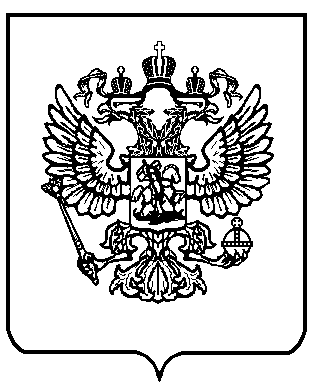 